Step 1: Log into Canvas.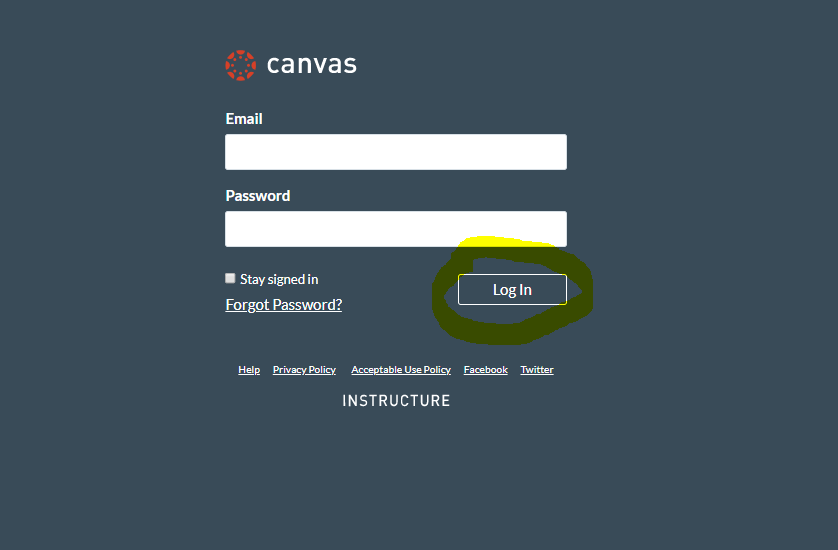 Step 2: Under Courses, locate and enter Canvas course.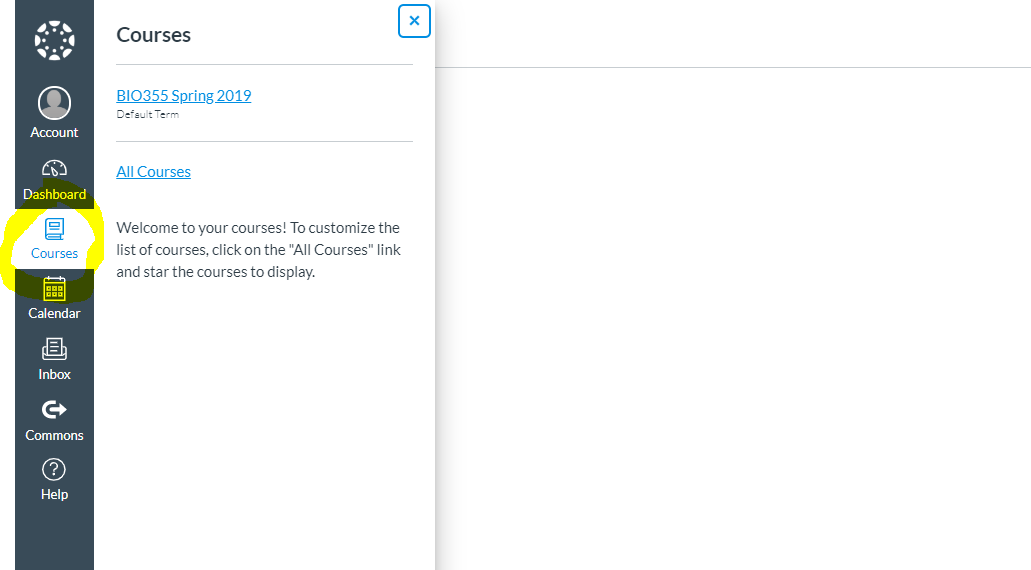 Step 3: Click on Settings (located via the Canvas course navigation menu).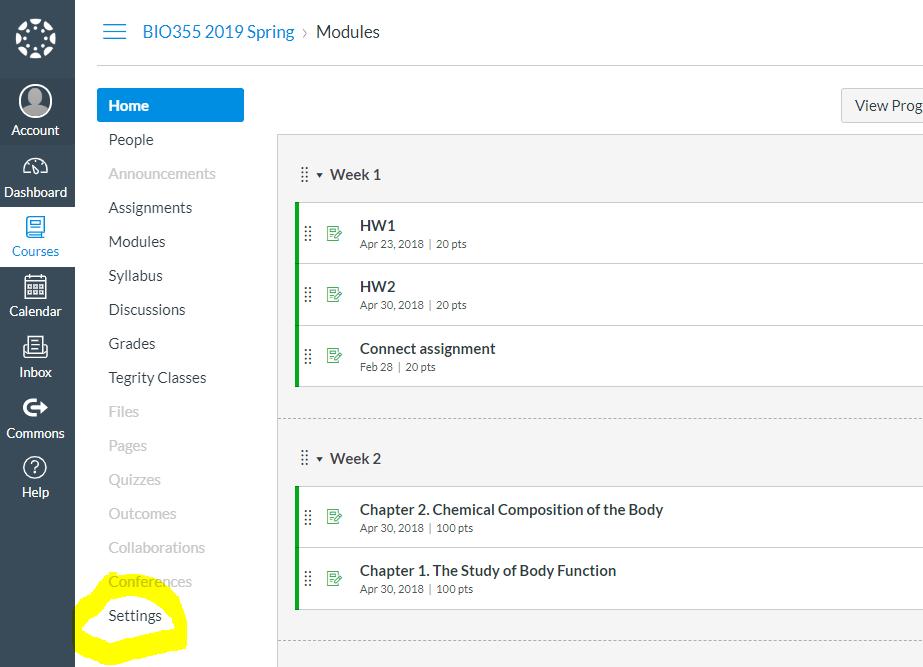 Step 4: Click on Navigation.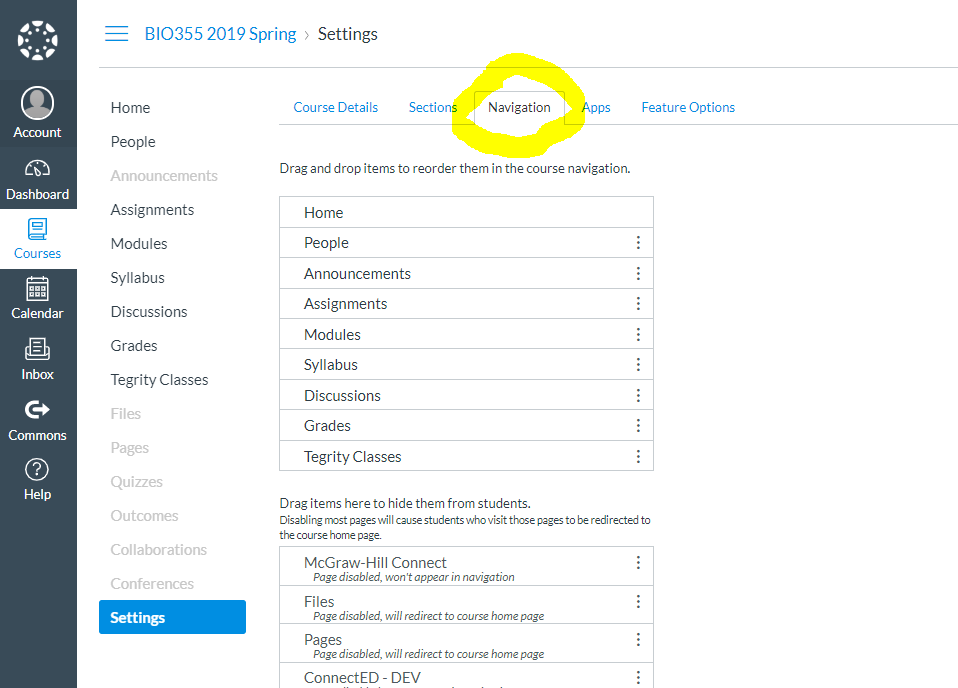 Step 5: Locate and enable the McGraw Hill Connect integration option. Click SAVE.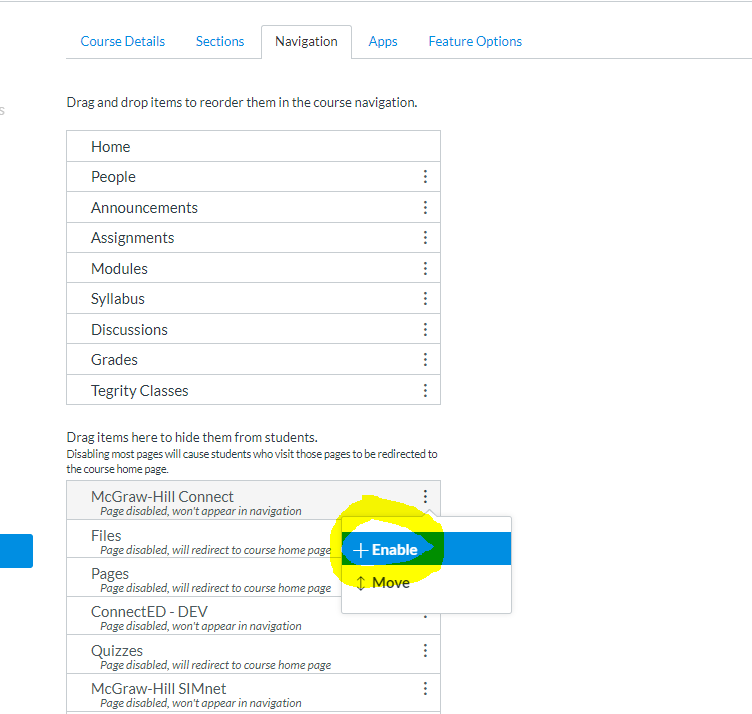 Step 6: The McGraw Hill Connect deep integration link is now visible and available via the Canvas course navigation menu. 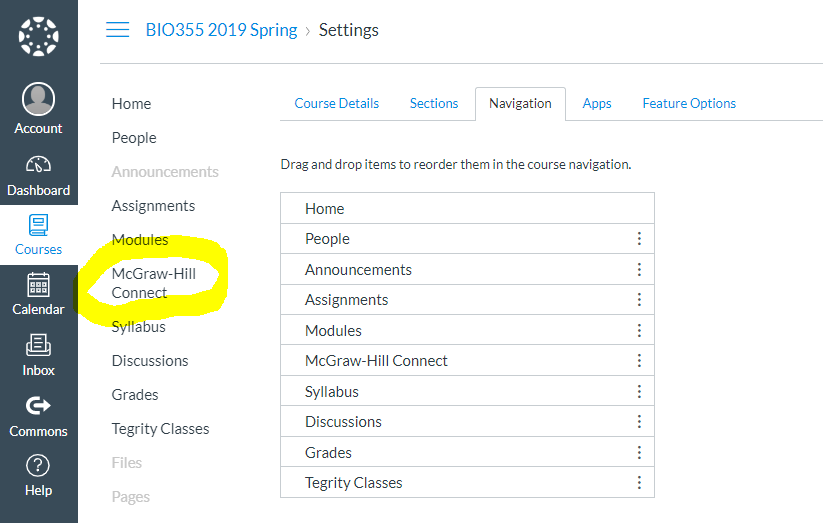 